«05» февраля 2021 года	        № 3Республика Коми, г. Печора, с.ПриуральскоеО внесении изменений в постановление администрации сельского поселения «Приуральское» от 30.03.2020 года № 6 «Об утверждении Порядка формирования, ведения, обязательного опубликования перечня муниципального имущества муниципального образования сельского поселения «Приуральское», свободного от прав третьих лиц (за исключением права хозяйственного ведения, права оперативного управления, а также имущественных прав субъектов малого и среднего предпринимательства), предназначенного для предоставления его во владение и (или) пользование субъектам малого и среднего предпринимательства и организациям, образующим инфраструктуру поддержки субъектов малого и среднего предпринимательства»        В соответствии со статьей 14.1. Федерального закона от 24 июля 2007 года № 209-ФЗ «О развитии малого и среднего предпринимательства в Российской Федерации», руководствуясь статьей 35 Устава муниципального образования сельского поселения  «Приуральское», администрация сельского  поселения   «Приуральское» постановляет:1. Внести в постановление администрации сельского поселения «Приуральское» от 30.03.2020 года № 6 «Об утверждении Порядка формирования, ведения, обязательного опубликования перечня муниципального имущества муниципального образования сельского поселения «Приуральское», свободного от прав третьих лиц (за исключением права хозяйственного ведения, права оперативного управления, а также имущественных прав субъектов малого и среднего предпринимательства), предназначенного для предоставления его во владение и (или) пользование субъектам малого и среднего предпринимательства и организациям, образующим инфраструктуру поддержки субъектов малого и среднего предпринимательства» следующие изменения:  1.1. Раздел I Приложения к постановлению дополнить пунктом 1.2. следующего содержания:«1.2.Физические лица, не являющиеся индивидуальными предпринимателями и применяющие специальный налоговый режим «Налог на профессиональный доход»(далее - самозанятые граждане) вправе обратиться за оказанием имущественной поддержки в порядке и на условиях, которые установлены настоящим Порядком».».1.2. Подпункт 2.2.1. пункта 2.2. раздела II Приложения к постановлению дополнить абзацем следующего содержания:«Физические лица, не являющиеся индивидуальными предпринимателями и применяющие специальный налоговый режим «Налог на профессиональный доход»(далее - самозанятые граждане)».».1.3. Подпункт 2.2.3. пункта 2.2. раздела II Приложения к постановлению дополнить абзацем следующего содержания:«Физические лица, не являющиеся индивидуальными предпринимателями и применяющие специальный налоговый режим «Налог на профессиональный доход»(далее - самозанятые граждане)».».2. Настоящее постановление вступает в силу со дня его принятия и подлежит обнародованию и размещению на официальном сайте администрации сельского поселения «Приуральское». Глава сельского поселения                                                                       Головина В.Г.J«5) для самозанятых граждан: копия документа удостоверяющего личность, справка о постановке на учет в качестве плательщика налога на профессиональный доход».».АДМИНИСТРАЦИЯСЕЛЬСКОГО ПОСЕЛЕНИЯ «ПРИУРАЛЬСКОЕ»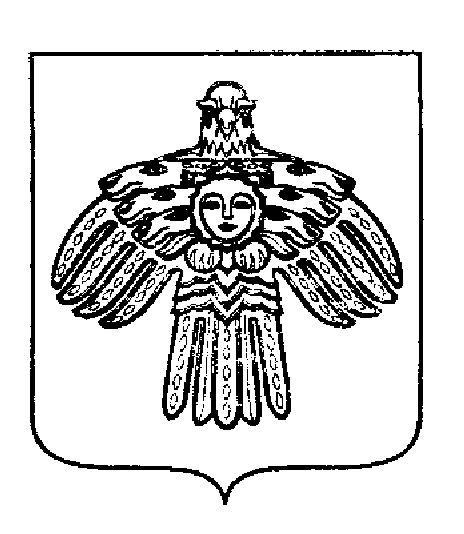 «ПРИУРАЛЬСКÖЙ»СИКТ ОВМÖДЧОМИНСААДМИНИСТРАЦИЯПОСТАНОВЛЕНИЕШУÖМПОСТАНОВЛЕНИЕШУÖМПОСТАНОВЛЕНИЕШУÖМ